Об утверждении положения о муниципальном земельном контроле на территории Северо-Енисейского района Красноярского края (актуальная редакция, с учетом изменений внесенных решением Северо-Енисейского районного Совета депутатов от 14.04.2022 № 351-22, от ….№ ….)В целях реализации полномочий органов местного самоуправления по осуществлению муниципального земельного контроля на территории Северо-Енисейского района, руководствуясь статьей 72 Земельного кодекса Российской Федерации, Федеральным законом от 31.07.2020 № 248 ФЗ «О государственном контроле (надзоре) и муниципальном контроле в Российской Федерации», статьей 24 Устава Северо-Енисейского района, Северо-Енисейский районный Совет депутатов РЕШИЛ:1. Утвердить прилагаемое Положение о муниципальном земельном контроле, согласно приложению к данному Решению районного Совета депутатов.2. Контроль за выполнением настоящего решения возложить на постоянную комиссию Северо-Енисейского районного Совета депутатов по законности, правопорядку, местному самоуправлению и информационной политике.(в редакции решения Северо-Енисейского районного Совета депутатов от 14.04.2022 № 351-22)3. Настоящее решение вступает в силу со дня официального опубликования в газете «Северо-Енисейский вестник», подлежит размещению на официальном сайте Северо-Енисейского района в информационно-телекоммуникационной сети «Интернет» (www.admse.ru) и применяется к правоотношениям с 01 октября 2021 года.Приложениек решению Северо-Енисейского районного Совета депутатовот 27.09.2021 г. N 176-12ПОЛОЖЕНИЕО МУНИЦИПАЛЬНОМ ЗЕМЕЛЬНОМ КОНТРОЛЕ Общие положения1. Настоящее Положение устанавливает порядок осуществления муниципального земельного контроля в границах муниципального образования Северо-Енисейский район Красноярского края.2. Предметом муниципального земельного контроля являются:1) соблюдение юридическими лицами, индивидуальными предпринимателями, гражданами (далее - контролируемые лица) обязательных требований к использованию и охране объектов земельных отношений, за нарушение которых законодательством Российской Федерации предусмотрена административная ответственность (далее – обязательные требования);2) исполнение решений, принимаемых по результатам контрольных мероприятий.Объектом муниципального земельного контроля (далее – объект контроля) являются объекты земельных отношений (земли, земельные участки или части земельных участков) распоряжение которыми, согласно действующему законодательству осуществляет администрация Северо-Енисейского района.3. Муниципальный земельный контроль осуществляется отделом земельных отношений и природопользования администрации Северо-Енисейского района Красноярского края (далее – Контрольный орган).Руководство деятельностью по осуществлению муниципального земельного контроля осуществляет Глава Северо-Енисейского района.От имени Контрольного органа муниципальный земельный контроль осуществляет муниципальный инспектор отдела земельных отношений и природопользования администрации Северо-Енисейского района (далее – инспектор).(в редакции решения Северо-Енисейского районного Совета депутатов от … № .)4. Контрольный орган осуществляет муниципальный земельный контроль за соблюдением:1) обязательных требований о недопущении самовольного занятия земель, земельного участка или части земельного участка, в том числе использования земель, земельного участка или части земельного участка, лицом, не имеющим предусмотренных законодательством прав на них;2) обязательных требований об использовании земельных участков по целевому назначению в соответствии с их принадлежностью к той или иной категории земель и (или) разрешенным использованием;3) обязательных требований, связанных с обязательным использованием земель, предназначенных для жилищного или иного строительства, садоводства, огородничества и личного подсобного хозяйства, в указанных целях в течение установленного срока;4) обязательных требований, связанных с обязанностью по приведению земель в состояние, пригодное для использования по целевому назначению;5) исполнения предписаний об устранении нарушений обязательных требований, выданных должностными лицами контрольного органа в пределах их компетенции.5. Права и обязанности инспектора.5.1 Инспектор при проведении контрольного мероприятия в пределах своих полномочий и в объеме проводимых контрольных действий обязан:1) соблюдать законодательство Российской Федерации, права и законные интересы контролируемых лиц;2) своевременно и в полной мере осуществлять предоставленные в соответствии с законодательством Российской Федерации полномочия по предупреждению, выявлению и пресечению нарушений обязательных требований, принимать меры по обеспечению исполнения решений Контрольного органа вплоть до подготовки предложений об обращении в суд с требованием о принудительном исполнении предписания, если такая мера предусмотрена законодательством;3) проводить контрольные мероприятия и совершать контрольные действия на законном основании и в соответствии с их назначением только во время исполнения служебных обязанностей и при наличии соответствующей информации в едином реестре контрольных мероприятий, а в случае взаимодействия с контролируемыми лицами проводить такие мероприятия и совершать такие действия только при предъявлении служебного удостоверения, иных документов, предусмотренных федеральными законами;4) не допускать при проведении контрольных мероприятий проявление неуважения в отношении богослужений, других религиозных обрядов и церемоний, не препятствовать их проведению, а также не нарушать внутренние установления религиозных организаций;5) не препятствовать присутствию контролируемых лиц, их представителей, а с согласия контролируемых лиц, их представителей присутствию Уполномоченного при Президенте Российской Федерации по защите прав предпринимателей или его общественных представителей, уполномоченного по защите прав предпринимателей в Северо-Енисейском районе при проведении контрольных мероприятий (за исключением контрольных мероприятий, при проведении которых не требуется взаимодействие контрольных органов с контролируемыми лицами) и в случаях, предусмотренных Федеральным законом от 31.07.2020 № 248-ФЗ «О государственном контроле (надзоре) и муниципальном контроле в Российской Федерации», осуществлять консультирование;6) предоставлять контролируемым лицам, их представителям, присутствующим при проведении контрольных мероприятий, информацию и документы, относящиеся к предмету муниципального земельного контроля, в том числе сведения о согласовании проведения контрольного мероприятия органами прокуратуры в случае, если такое согласование предусмотрено Федеральным законом от 31.07.2020 № 248-ФЗ «О государственном контроле (надзоре) и муниципальном контроле в Российской Федерации»;7) знакомить контролируемых лиц, их представителей с результатами контрольных мероприятий и контрольных действий, относящихся к предмету контрольного мероприятия;8) знакомить контролируемых лиц, их представителей с информацией и (или) документами, полученными в рамках межведомственного информационного взаимодействия и относящимися к предмету контрольного мероприятия;9) учитывать при определении мер, принимаемых по фактам выявленных нарушений, соответствие указанных мер тяжести нарушений, их потенциальной опасности для охраняемых законом ценностей, а также не допускать необоснованного ограничения прав и законных интересов контролируемых лиц, неправомерного вреда (ущерба) их имуществу;10) доказывать обоснованность своих действий при их обжаловании в порядке, установленном законодательством Российской Федерации;11) соблюдать установленные законодательством Российской Федерации сроки проведения контрольных мероприятий и совершения контрольных действий;12) не требовать от контролируемых лиц документы и иные сведения, представление которых не предусмотрено законодательством Российской Федерации либо которые находятся в распоряжении государственных органов и органов местного самоуправления.5.2 Инспектор при проведении контрольного мероприятия в пределах своих полномочий и в объеме проводимых контрольных действий имеет право:1) беспрепятственно по предъявлении служебного удостоверения и в соответствии с полномочиями, установленными решением контрольного органа о проведении контрольного мероприятия, посещать (осматривать) производственные объекты, если иное не предусмотрено федеральными законами;2) знакомиться со всеми документами, касающимися соблюдения обязательных требований, в том числе в установленном порядке с документами, содержащими государственную, служебную, коммерческую или иную охраняемую законом тайну;3) требовать от контролируемых лиц, в том числе руководителей и других работников контролируемых организаций, представления письменных объяснений по фактам нарушений обязательных требований, выявленных при проведении контрольных мероприятий, а также представления документов для копирования, фото- и видеосъемки;4) знакомиться с технической документацией, электронными базами данных, информационными системами контролируемых лиц в части, относящейся к предмету и объему контрольного мероприятия;5) составлять акты по фактам непредставления или несвоевременного представления контролируемым лицом документов и материалов, запрошенных при проведении контрольных мероприятий, невозможности провести опрос должностных лиц и (или) работников контролируемого лица, ограничения доступа в помещения, воспрепятствования иным мерам по осуществлению контрольного мероприятия;6) выдавать контролируемым лицам рекомендации по обеспечению безопасности и предотвращению нарушений обязательных требований, принимать решения об устранении контролируемыми лицами выявленных нарушений обязательных требований и о восстановлении нарушенного положения;7) обращаться в соответствии с Федеральным законом от 07.02.2011 года № 3-ФЗ «О полиции» за содействием к органам полиции в случаях, если инспектору оказывается противодействие или угрожает опасность.6. Информация о контрольных (надзорных) мероприятиях размещается в едином реестре контрольных (надзорных) мероприятий.6.1. Контрольный орган ежегодно осуществляют подготовку доклада о муниципальном контроле с указанием сведений о достижении ключевых показателей и сведений об индикативных показателях муниципального контроля, в том числе о влиянии профилактических мероприятий и контрольных мероприятий на достижение ключевых показателей.Перечень показателей результативности и эффективности деятельности Контрольного органа при осуществлении муниципального контроля установлен в приложении № 3 к настоящему Положению.(в редакции решения Северо-Енисейского районного Совета депутатов от … № .)Управление рисками причинения вреда (ущерба) охраняемым законом ценностям при осуществлении муниципального земельного контроля.7. Муниципальный земельный контроль осуществляется на основе управления рисками причинения вреда (ущерба), определяющего выбор профилактических мероприятий и контрольных мероприятий, их содержание (в том числе объем проверяемых обязательных требований), интенсивность и результаты, при этом Контрольным органом на постоянной основе проводится мониторинг (сбор, обработка, анализ и учет) сведений, используемых для оценки и управления рисками причинения вреда (ущерба).(в редакции решения Северо-Енисейского районного Совета депутатов от 14.04.2022 № 351-22)Для целей управления рисками причинения вреда (ущерба) охраняемым законом ценностям при осуществлении муниципального земельного контроля земельные участки подлежат отнесению к категориям риска в соответствии с Федеральным законом от 31.07.2020 № 248 ФЗ "О государственном контроле (надзоре) и муниципальном контроле в Российской Федерации".Отнесение земельных участков к категориям риска и изменение присвоенных земельным участкам категорий риска осуществляются правовым актом администрации Северо-Енисейского района.(в редакции решения Северо-Енисейского районного Совета депутатов от … № .)При отсутствии решения об отнесении земельных участков к категориям риска такие участки считаются отнесенными к низкой категории риска.При отнесении земельных участков к категориям риска используются в том числе:сведения, содержащиеся в Едином государственном реестре недвижимости;сведения, полученные в рамках проведенных инспектором Контрольного органа контрольных и профилактических мероприятий;(в редакции решения Северо-Енисейского районного Совета депутатов от 14.04.2022 № 351-22)3) сведения, содержащиеся в государственном фонде данных, полученных в результате проведения землеустройства.В целях управления рисками причинения вреда (ущерба) при осуществлении муниципального земельного контроля объекты контроля могут быть отнесены к одной из следующих категорий риска причинения вреда (ущерба) (далее – категории риска):1) средний риск;2) умеренный риск;3) низкий риск.8. Критерии отнесения объектов контроля к категориям риска в рамках осуществления муниципального земельного контроля установлены приложением 1 к настоящему Положению.9. Отнесение объекта контроля к одной из категорий риска осуществляется Контрольным органом ежегодно на основе сопоставления его характеристик с утвержденными критериями риска, при этом индикатором риска нарушения обязательных требований является соответствие или отклонение от параметров объекта контроля, которые сами по себе не являются нарушениями обязательных требований, но с высокой степенью вероятности свидетельствуют о наличии таких нарушений и риска причинения вреда (ущерба) охраняемым законом ценностям.(в редакции решения Северо-Енисейского районного Совета депутатов от 14.04.2022 № 351-22)10. Индикаторы риска нарушения обязательных требований разрабатываются и утверждаются в порядке, установленном частью 9, пунктом 1 части 10 статьи 23 Федерального закона от 31.07.2020 № 248 ФЗ «О государственном контроле (надзоре) и муниципальном контроле в Российской Федерации».Перечень индикаторов риска нарушения обязательных требований, проверяемых в рамках осуществления муниципального контроля, установлен приложением 2 к настоящему Положению и подлежит размещению на официальном сайте Северо-Енисейского района в информационно-телекоммуникационной сети «Интернет» (www.admse.ru).11. Контрольный орган в течение пяти рабочих дней со дня поступления сведений о соответствии объекта контроля критериям риска иной категории риска либо об изменении критериев риска принимает решение об изменении категории риска объекта контроля.12. Контрольный орган ведет перечни земельных участков, отнесенных к одной категорий риска (далее – перечни земельных участков).(в редакции решения Северо-Енисейского районного Совета депутатов от 14.04.2022 № 351-22)Перечни земельных участков содержат следующую информацию:а) кадастровый номер земельного участка или при его отсутствии адрес местоположения земельного участка;б) категория риска, к которой отнесен земельный участок;в) реквизиты решения об отнесении земельного участка к категории риска.13. Перечень земельных участков с указанием категорий риска размещаются на официальном сайте Северо-Енисейского района в информационно-телекоммуникационной сети «Интернет» (www.admse.ru).(в редакции решения Северо-Енисейского районного Совета депутатов от … № .)14. Проведение контрольным органом плановых контрольных мероприятий в отношении земельных участков отнесенных к категориям среднего и умеренного риска, устанавливается минимальная частота проведения плановых контрольных мероприятий – не менее одного контрольного мероприятия в шесть лет и не более одного контрольного мероприятия в три года. 1) среднего риска, - раз в 3 года;2) умеренного риска, - раз в 3 года.В отношении земельных участков, отнесенных к категории низкого риска, плановые контрольные мероприятия не проводятся.Принятие решения об отнесении земельных участков к категории низкого риска не требуется.В случае если ранее плановые контрольные (надзорные) мероприятия в отношении земельных участков не проводились, в ежегодный план подлежат включению земельные участки после истечения одного года с даты возникновения у юридического лица или гражданина права собственности, права постоянного (бессрочного) пользования или иного права на такой земельный участок.15. По запросу правообладателя земельного участка орган муниципального земельного контроля в срок, не превышающий 30 дней со дня поступления запроса, предоставляет ему информацию о присвоенной земельному участку категории риска, а также сведения, использованные при отнесении земельного участка к определенной категории риска.Правообладатель земельного участка вправе подать в Контрольный орган заявление об изменении присвоенной ранее земельному участку категории риска.Виды профилактических мероприятий, которые проводятсяпри осуществлении муниципального земельного контроля16. Профилактические мероприятия осуществляются Контрольным органом в целях стимулирования добросовестного соблюдения обязательных требований контролируемыми лицами, устранения условий, причин и факторов, способных привести к нарушениям обязательных требований и (или) причинению вреда (ущерба) охраняемым законом ценностям, и доведения обязательных требований до контролируемых лиц, способов их соблюдения.Профилактические мероприятия осуществляются на основании программы профилактики рисков причинения вреда (ущерба) охраняемым законом ценностям. Также могут проводиться профилактические мероприятия, не предусмотренные указанной программой профилактики.В случае если при проведении профилактических мероприятий установлено, что объекты контроля представляют явную непосредственную угрозу причинения вреда (ущерба) охраняемым законом ценностям или такой вред (ущерб) причинен, инспектор незамедлительно направляет информацию об этом руководителю (заместителю руководителя) Контрольного органа для принятия решения о проведении контрольных мероприятий.(в редакции решения Северо-Енисейского районного Совета депутатов от 14.04.2022 № 351-22)17. При осуществлении муниципального земельного контроля Контрольный орган проводит следующие виды профилактических мероприятий:(в редакции решения Северо-Енисейского районного Совета депутатов от 14.04.2022 № 351-22)1) информирование;2) объявление предостережения;3) консультирование;4) профилактический визит.(в редакции решения Северо-Енисейского районного Совета депутатов от … № .)18. Контрольный орган осуществляет информирование контролируемых и иных заинтересованных лиц по вопросам соблюдения обязательных требований посредством размещения сведений на официальном сайте Северо-Енисейского района в информационно-телекоммуникационной сети «Интернет» (www.admse.ru) (далее –официальный сайт), в средствах массовой информации, через личные кабинеты контролируемых лиц в государственных информационных системах (при их наличии) и в иных формах.Контрольный орган обязан размещать и поддерживать в актуальном состоянии на официальном сайте в сети "Интернет" сведения, предусмотренные частью 3 статьи 46 Федерального закона от 31.07.2020 № 248-ФЗ «О государственном контроле (надзоре) и муниципальном контроле в Российской Федерации».19. Предостережение о недопустимости нарушения обязательных требований (далее - предостережение) объявляется контролируемому лицу в случае наличия у Контрольного органа сведений о готовящихся нарушениях обязательных требований и (или) в случае отсутствия подтверждения данных о том, что нарушение обязательных требований причинило вред (ущерб) охраняемым законом ценностям либо создало угрозу причинения вреда (ущерба) охраняемым законом ценностям. Контрольный орган объявляет контролируемому лицу предостережение о недопустимости нарушения обязательных требований и предлагает принять меры по соблюдению обязательных требований Предостережение оформляется в письменной форме или в форме электронного документа и направляется в адрес контролируемого лица почтовым отправлением с уведомлением о вручении или через единый портал государственных и муниципальных услуг, не позднее 15 дней со дня получения указанных сведений. Предостережение составляется по форме, утвержденной приказом Минэкономразвития России от 31.03.2021 № 151 «О типовых формах документов, используемых контрольным (надзорным) органом».Инспектор осуществляет учет консультирований посредством внесения соответствующей записи в журнал консультирования, форма которого утверждается правовым актом администрации Северо-Енисейского района.Контролируемое лицо вправе подать возражение в отношении предостережения (далее - возражение) в срок не позднее 10 рабочих дней со дня получения им предостережения. Возражение должно содержать:1) наименование Контрольного органа, в который направляется возражение;2) наименование юридического лица, фамилию, имя и отчество (последнее – при наличии) индивидуального предпринимателя или гражданина, а также номер (номера) контактного телефона, адрес (адреса) электронной почты (при наличии) и почтовый адрес, по которым должен быть направлен ответ контролируемому лицу;3) дату и номер предостережения;4) доводы, на основании которых контролируемое лицо не согласно с объявленным предостережением;5) дату получения предостережения контролируемым лицом;6) личную подпись и дату.Возражение рассматривается Контрольным органом в срок не позднее 10 рабочих дней со дня регистрации жалобы. В результате рассмотрения возражения контролируемому лицу направляется ответ, в течении 5 рабочих дней с момента принятия решения, с информацией о согласии или несогласии с возражением.Повторное направление возражения по тем же основаниям не допускается.Контрольный орган осуществляет учет объявленных им предостережений о недопустимости нарушения обязательных требований и использует соответствующие данные для проведения иных профилактических мероприятий и контрольных мероприятий.(в редакции решения Северо-Енисейского районного Совета депутатов от … № .)20. Консультирование контролируемых лиц, в том числе их представителей, осуществляется уполномоченными лицами Контрольного органа по телефону, посредством видео-конференц-связи, на личном приеме либо в ходе проведения профилактических мероприятий, контрольных мероприятий и не должно превышать 10 минут.Личный прием граждан проводится уполномоченными лицами Контрольного органа.Информация о месте приема, а также об установленных для приема днях и часах размещается на официальном сайте Северо-Енисейского района в сети "Интернет".(в редакции решения Северо-Енисейского районного Совета депутатов от 14.04.2022 № 351-22)21. Консультирование осуществляется в устной или письменной форме по следующим вопросам:1) порядка проведения контрольных мероприятий;2) периодичности проведения контрольных мероприятий;3) порядка принятия решений по итогам контрольных мероприятий;4) порядка обжалования решений Контрольного органа.22. Консультирование в письменной форме осуществляется Контрольным органом в следующих случаях:а) контролируемым лицом представлен письменный запрос о представлении письменного ответа по вопросам консультирования;б) за время консультирования предоставить ответ на поставленные вопросы невозможно;в) ответ на поставленные вопросы требует дополнительного запроса сведений.23. При осуществлении консультирования должностное лицо Контрольного органа обязано соблюдать конфиденциальность информации, доступ к которой ограничен в соответствии с законодательством Российской Федерации.24. В ходе консультирования не могут предоставляться информация, содержащая оценку конкретного контрольного мероприятия, решений и (или) действий должностных лиц Контрольного органа, иных участников контрольного мероприятия, а также результаты проведенных в рамках контрольного мероприятия экспертизы, испытаний.Информация, ставшая известной должностному лицу Контрольного органа в ходе консультирования, не может использоваться Контрольным органом в целях оценки контролируемого лица по вопросам соблюдения обязательных требований.(в редакции решения Северо-Енисейского районного Совета депутатов от 14.04.2022 № 351-22)25. Контрольный орган не предоставляет контролируемым лицам и их представителям в письменной форме информацию по вопросам устного консультирования.26. Контролируемое лицо вправе направить запрос о предоставлении письменного ответа в сроки, установленные Федеральным законом от 02.05.2006 № 59-ФЗ «О порядке рассмотрения обращений граждан Российской Федерации».В случае поступления в Контрольный орган 5 и более однотипных обращений контролируемых лиц и их представителей консультирование осуществляется посредством размещения на официальном сайте письменного разъяснения.Инспектор регистрирует предостережение в журнале учета объявленных предостережений с присвоением регистрационного номера, форма которого утверждается правовым актом администрации Северо-Енисейского района.(в редакции решения Северо-Енисейского районного Совета депутатов от 14.04.2022 № 351-22, от … № …)26.1. Профилактический визит проводится в форме профилактической беседы по месту осуществления деятельности контролируемого лица либо путем использования видео-конференц-связи.В ходе профилактического визита контролируемое лицо информируется об обязательных требованиях, предъявляемых к его деятельности либо к принадлежащим ему объектам контроля, их соответствии критериям риска, основаниях и о рекомендуемых способах снижения категории риска, а также о видах, содержании и об интенсивности контрольных мероприятий, проводимых в отношении объекта контроля, исходя из их отнесения к соответствующей категории риска.В случае осуществления профилактического визита путем использования видео-конференц-связи инспектор осуществляет указанные в настоящем пункте действия посредством использования электронных каналов связи.В случае если при проведении профилактического визита установлено, что объекты контроля представляют явную непосредственную угрозу причинения вреда (ущерба) охраняемым законом ценностям или такой вред (ущерб) причинен, инспектор незамедлительно направляет информацию об этом руководителю Контрольного органа для принятия решения о проведении контрольных мероприятий в форме акта профилактического визита.О проведении профилактического визита контролируемое лицо уведомляется Контрольным органом не позднее, чем за 5 рабочих дней до даты его проведения.Срок осуществления профилактического визита составляет один рабочий день.При проведении профилактического визита контролируемым лицам
не могут выдаваться предписания об устранении нарушений обязательных требований. Разъяснения, полученные контролируемым лицом в ходе профилактического визита, носят рекомендательный характер.(в редакции решения Северо-Енисейского районного Совета депутатов от … № .)Контрольные мероприятия, проводимые в рамкахмуниципального земельного контроля27. При осуществлении муниципального земельного контроля Контрольным органом могут проводиться следующие виды контрольных мероприятий и контрольных действий в рамках указанных мероприятий:1) рейдовый осмотр (посредством осмотра, опроса, получения письменных объяснений, истребования документов, которые в соответствии с обязательными требованиями должны находиться в месте нахождения (осуществления деятельности) контролируемого лица (его филиалов, представительств, обособленных структурных подразделений), инструментального обследования, экспертизы);2) документарная проверка (посредством получения письменных объяснений, истребования документов);3) выездная проверка (посредством осмотра, опроса, получения письменных объяснений, истребования документов, инструментального обследования);4) выездное обследование (посредством осмотра, инструментального обследования (с применением видеозаписи);6) инспекционный визит;5) наблюдение за соблюдением обязательных требований (посредством сбора, анализа имеющихся данных об объектах контроля, в том числе данных, которые поступают в ходе межведомственного информационного взаимодействия, представляются контролируемыми лицами в рамках исполнения обязательных требований, а также данных, содержащихся в государственных и муниципальных информационных системах, данных из сети «Интернет», иных общедоступных данных).28. При осуществлении муниципального земельного контроля с взаимодействием с контролируемыми лицами являются: 1) встречи, телефонные и иные переговоры (непосредственное взаимодействие) между инспектором и контролируемым лицом или его представителем; 2) запрос документов, иных материалов; 3) присутствие инспектора в месте осуществления деятельности контролируемого лица (за исключением случаев присутствия инспектора на общедоступных производственных объектах).29. Контрольные мероприятия, осуществляемые при взаимодействии с контролируемым лицом, проводятся Контрольным органом по следующим основаниям:1) наличие у Контрольного органа сведений о причинении вреда (ущерба) или об угрозе причинения вреда (ущерба) охраняемым законом ценностям либо выявление соответствия объекта контроля параметрам, утвержденным индикаторами риска нарушения обязательных требований, или отклонения объекта контроля от таких параметров;2) наступление сроков проведения контрольных мероприятий, включенных в план проведения контрольных мероприятий;3) поручение Президента Российской Федерации, поручение Правительства Российской Федерации о проведении контрольных мероприятий в отношении конкретных контролируемых лиц;4) требование прокурора о проведении контрольного мероприятия в рамках надзора за исполнением законов, соблюдением прав и свобод человека и гражданина по поступившим в органы прокуратуры материалам и обращениям; 5) истечение срока исполнения решения Контрольного органа об устранении выявленного нарушения обязательных требований – в случаях, установленных частью 1 статьи 95 Федерального закона от 31.07.2020 №248 ФЗ «О государственном контроле (надзоре) и муниципальном контроле в Российской Федерации».(в редакции решения Северо-Енисейского районного Совета депутатов от 14.04.2022 № 351-22)30. Индивидуальный предприниматель, гражданин, являющиеся контролируемыми лицами, вправе представить в Контрольный орган информацию о невозможности присутствия при проведении контрольного мероприятия в случае:1) отсутствия по месту регистрации индивидуального предпринимателя, гражданина на момент проведения контрольного мероприятия в связи с ежегодным отпуском;2) временной нетрудоспособности на момент проведения контрольного мероприятия.Информация о невозможности проведения в отношении индивидуального предпринимателя, гражданина, являющихся контролируемыми лицами, направляется непосредственно индивидуальным предпринимателем, гражданином, являющимися контролируемыми лицами, или их законными представителями в Контрольный орган, вынесшего решение о проведении проверки, на адрес, указанный в решении о проведении контрольного мероприятия.В случаях, указанных в настоящем пункте, проведение контрольного мероприятия в отношении индивидуального предпринимателя, гражданина, являющихся контролируемыми лицами, предоставившими такую информацию, переносится на срок до устранения причин, препятствующих присутствию при проведении контрольного мероприятия.31. Контрольные мероприятия без взаимодействия проводятся инспектором на основании распоряжения Контрольного органа, включая задания, содержащиеся в планах работы Контрольного органа, в том числе в случаях, установленных Федеральным законом.(в редакции решения Северо-Енисейского районного Совета депутатов от 14.04.2022 № 351-22)32. Плановые и внеплановые контрольные мероприятия, за исключением проводимых без взаимодействия с контролируемыми лицами, проводятся путем совершения инспектором и лицами, привлекаемыми к проведению контрольного мероприятия, следующих контрольных действий:1) осмотр;2) опрос;3) получение письменных объяснений;4) истребование документов;5) инструментальное обследование.33. Для проведения контрольного мероприятия, предусматривающего взаимодействие с контролируемым лицом, а также документарной проверки, принимается решение Контрольного органа, подписанное уполномоченным лицом Контрольного органа, в котором указываются сведения, предусмотренные частью 1 статьи 64 Федерального закона от 31.07.2020 № 248-ФЗ «О государственном контроле (надзоре) и муниципальном контроле в Российской Федерации».34. Информирование контролируемых лиц о совершаемых инспектором действиях и принимаемых решениях осуществляется путем размещения сведений об указанных действиях и решениях в едином реестре контрольных (надзорных) мероприятий, а также доведения их до контролируемых лиц посредством инфраструктуры, обеспечивающей информационно-технологическое взаимодействие информационных систем, используемых для предоставления муниципальных услуг и исполнения муниципальных функций в электронной форме, в том числе через федеральную государственную информационную систему «Единый портал государственных и муниципальных услуг (функций)» (далее – единый портал государственных и муниципальных услуг) и (или) через региональный портал государственных и муниципальных услуг.Гражданин, не осуществляющий предпринимательскую деятельность, являющийся контролируемым лицом, информируется о совершаемых должностными лицами органа муниципального земельного контроля действиях и принимаемых решениях путем направления ему документов на бумажном носителе в случае направления им в орган муниципального земельного контроля уведомления о необходимости получения документов на бумажном носителе либо отсутствия у органа муниципального земельного контроля сведений об адресе электронной почты контролируемого лица и возможности направить ему документы в электронном виде через единый портал государственных и муниципальных услуг (в случае если контролируемое лицо не имеет учетной записи в единой системе идентификации и аутентификации). Указанный гражданин вправе направлять в орган муниципального земельного контроля документы на бумажном носителе.До 31 декабря 2023 года информирование контролируемого лица о совершаемых инспектором действиях и принимаемых решениях, направление документов и сведений контролируемому лицу администрацией могут осуществляться в том числе на бумажном носителе с использованием почтовой связи в случае невозможности информирования контролируемого лица в электронной форме либо по запросу контролируемого лица.35. Наблюдение за соблюдением обязательных требований и выездное обследование проводятся Отделом без взаимодействия с контролируемыми лицами.В отношении проведения наблюдения за соблюдением обязательных требований, выездного обследования не требуется принятие решения о проведении данного контрольного мероприятия, предусмотренного настоящим Положением.36. Контрольные мероприятия проводятся уполномоченным лицом, указанным в решении Контрольного органа о проведении контрольного мероприятия.37. При необходимости Контрольный орган привлекает к проведению контрольных мероприятий экспертов, экспертные организации, аттестованные в установленном порядке, и включенных в реестр экспертов, экспертных организаций, привлекаемых к проведению контрольных мероприятий.38. Для фиксации инспекторами и лицами, привлекаемыми к совершению контрольных (надзорных) действий, доказательств соблюдения (нарушения) обязательных требований могут использоваться фотосъемка, аудио- и видеозапись, иные способы фиксации, проводимые должностными лицами, уполномоченными на проведение контрольного мероприятия.Для фиксации доказательств нарушений обязательных требований могут быть использованы любые имеющиеся в распоряжении технические средства фотосъемки, аудио- и видеозаписи.39. Решение о необходимости использования фотосъемки, аудио- и видеозаписи, иных способов фиксации доказательств нарушений обязательных требований при осуществлении контрольных (надзорных) мероприятий принимается должностным лицом органа государственного надзора (его территориального органа) самостоятельно. В обязательном порядке фото- или видеофиксация доказательств нарушений обязательных требований осуществляется при проведении выездных контрольных мероприятий, выездного обследования.40. Проведение фотосъемки, аудио- и видеозаписи осуществляется с обязательным уведомлением контролируемого лица.41. Информация о проведении фотосъемки, аудио- и видеозаписи, геодезических и картометрических измерений и использованных для этих целей технических средствах отражается в акте, составляемом по результатам контрольного мероприятия, и протоколе, составляемом по результатам контрольного действия, проводимого в рамках контрольного мероприятия.42. Результаты проведения фотосъемки, аудио- и видеозаписи являются приложением к акту контрольного мероприятия.43. Использование фотосъемки и видеозаписи для фиксации доказательств нарушений обязательных требований осуществляется с учетом требований законодательства Российской Федерации о защите государственной тайны.44. Инструментальные обследования в ходе проведения контрольных мероприятий осуществляются путем проведения геодезических измерений (определений) и (или) картографических измерений, выполняемых должностными лицами органов муниципального земельного контроля, уполномоченными на проведение контрольного мероприятия.45. По окончании проведения контрольного мероприятия, предусматривающего взаимодействие с контролируемым лицом, инспектор составляет акт контрольного мероприятия (далее также – акт) по форме, утвержденной приказом Минэкономразвития России от 31.03.2021 № 151 «О типовых формах документов, используемых контрольным органом».46. К результатам контрольного мероприятия относятся оценка соблюдения контролируемым лицом обязательных требований, создание условий для предупреждения нарушений обязательных требований и (или) прекращения их нарушений, восстановление нарушенного положения, направление уполномоченным органам или должностным лицам информации для рассмотрения вопроса о привлечении к ответственности и (или) применение контрольным (надзорным) органом мер, предусмотренных частью 2 статьи 90 Федерального закона от 31.07.2020 № 248-ФЗ «О государственном контроле (надзоре) и муниципальном контроле в Российской Федерации».47. В случае если по результатам проведения такого мероприятия выявлено нарушение обязательных требований, в акте указывается, какое именно обязательное требование нарушено, каким нормативным правовым актом и его структурной единицей оно установлено.В случае отсутствия выявленных нарушений обязательных требований при проведении контрольного мероприятия сведения об этом вносятся в Единый реестр контрольных (надзорных) мероприятий. Инспектор, вправе выдать рекомендации по соблюдению обязательных требований, провести иные мероприятия, направленные на профилактику рисков причинения вреда (ущерба) охраняемым законом ценностям. 48. В случае устранения выявленного нарушения до окончания проведения контрольного мероприятия, предусматривающего взаимодействие с контролируемым лицом, в акте указывается факт его устранения.49. Документы, иные материалы, являющиеся доказательствами нарушения обязательных требований, приобщаются к акту.50. Заполненные при проведении контрольного мероприятия проверочные листы должны быть приобщены к акту.51. Оформление акта производится по месту проведения контрольного мероприятия в день окончания проведения такого мероприятия, если иной порядок оформления акта не установлен Правительством Российской Федерации.52. Акт контрольного мероприятия, проведение которого было согласовано органами прокуратуры, направляется в органы прокуратуры посредством единого реестра контрольных (надзорных) мероприятий непосредственно после его оформления.53. Результаты контрольного мероприятия, содержащие информацию, составляющую государственную, коммерческую, служебную, иную тайну, оформляются с соблюдением требований, предусмотренных законодательством Российской Федерации.54. В случае несогласия с фактами и выводами, изложенными в акте контрольного (надзорного) мероприятия, контролируемое лицо вправе направить жалобу в порядке, предусмотренном в разделе «Досудебное обжалование» настоящего Положения.55. В случае отсутствия выявленных нарушений обязательных требований при проведении контрольного мероприятия сведения об этом вносятся в единый реестр контрольных мероприятий. Инспектор вправе выдать рекомендации по соблюдению обязательных требований, провести иные мероприятия, направленные на профилактику рисков причинения вреда (ущерба) охраняемым законом ценностям.Меры, принимаемые Контрольным органом по результатам контрольных мероприятий56. Инспектор, в случае выявления при проведении контрольного мероприятия нарушений контролируемым лицом обязательных требований в пределах полномочий, предусмотренных законодательством Российской Федерации, обязан:1) выдать после оформления акта контрольного мероприятия контролируемому лицу предписание об устранении выявленных нарушений обязательных требований (далее – предписание) с указанием разумных сроков их устранения, но не более шести месяцев (при проведении документарной проверки предписание направляется контролируемому лицу не позднее пяти рабочих дней после окончания документарной проверки) и (или) о проведении мероприятий по предотвращению причинения вреда (ущерба) охраняемым законом ценностям, а также других мероприятий, предусмотренных федеральным законом о виде контроля;2) незамедлительно принять предусмотренные законодательством Российской Федерации меры по недопущению причинения вреда (ущерба) охраняемым законом ценностям или прекращению его причинения вплоть до обращения в суд с требованием о запрете эксплуатации объектов муниципального контроля и о доведении до сведения граждан, организаций любым доступным способом информации о наличии угрозы причинения вреда (ущерба) охраняемым законом ценностям и способах ее предотвращения в случае, если при проведении контрольного мероприятия установлено, что деятельность гражданина, организации, владеющих и (или) пользующихся объектом контроля, производимые и реализуемые ими товары, выполняемые работы, оказываемые услуги представляют непосредственную угрозу причинения вреда (ущерба) охраняемым законом ценностям или что такой вред (ущерб) причинен;3) при выявлении в ходе контрольного мероприятия признаков преступления или административного правонарушения направить соответствующую информацию в государственный орган в соответствии со своей компетенцией или при наличии соответствующих полномочий принять меры по привлечению виновных лиц к установленной законом ответственности;4) принять меры по осуществлению контроля за устранением выявленных нарушений обязательных требований, предупреждению нарушений обязательных требований, предотвращению возможного причинения вреда (ущерба) охраняемым законом ценностям, при неисполнении предписания в установленные сроки принять меры по обеспечению его исполнения вплоть до обращения в суд с требованием о принудительном исполнении предписания, если такая мера предусмотрена законодательством;5) рассмотреть вопрос о выдаче рекомендации по соблюдению обязательных требований, проведении иных мероприятий, направленных на профилактику рисков причинения вреда (ущерба) охраняемым законом ценностям.57. Предписание оформляется по утвержденной органом муниципального контроля форме.58. Контролируемое лицо до истечения срока исполнения предписания уведомляет Отдел об исполнении предписания с приложением документов и сведений, подтверждающих устранение выявленных нарушений обязательных требований.59. По истечении срока исполнения контролируемым лицом решения, принятого в соответствии с подпунктом 1 пункта 56 настоящего Положения, либо при представлении контролируемым лицом до истечения указанного срока документов и сведений, представление которых установлено указанным решением Контрольный орган оценивает исполнение решения на основании представленных документов и сведений, полученной информации.60. В случае исполнения контролируемым лицом предписания Контрольный орган направляет контролируемому лицу уведомление об исполнении предписания.Если указанные документы и сведения контролируемым лицом не представлены или на их основании невозможно сделать вывод об исполнении решения, Контрольный орган оценивает исполнение указанного решения путем проведения документарной проверки.61. В случае, если проводится оценка исполнения решения, принятого по итогам выездной проверки, допускается проведение выездной проверки.В случае, если по итогам проведения контрольного мероприятия, предусмотренного пунктом 60 настоящего Положения, инспектором будет установлено, что решение не исполнено или исполнено ненадлежащим образом, он вновь выдает контролируемому лицу решение, предусмотренное подпунктом 1 пункта 56 настоящего Положения, с указанием новых сроков его исполнения. 62. При неисполнении предписания в установленные сроки Контрольный орган принимает меры по обеспечению его исполнения вплоть до обращения в суд с требованием о принудительном исполнении предписания, если такая мера предусмотрена законодательством.Плановые контрольные мероприятия63. Плановые контрольные мероприятия в отношении юридических лиц, индивидуальных предпринимателей и граждан проводятся на основании ежегодных планов проведения плановых контрольных мероприятий, формируемых в соответствии с Правилами формирования плана проведения плановых контрольных мероприятий на очередной календарный год, его согласования с органами прокуратуры, включения в него и исключения из него контрольных мероприятий в течение года, утвержденными постановлением Правительства Российской Федерации от 31 декабря 2020 г. N 2428 "О порядке формирования плана проведения плановых контрольных мероприятий на очередной календарный год, его согласования с органами прокуратуры, включения в него и исключения из него контрольных мероприятий в течение года".64. Виды, периодичность проведения плановых контрольных мероприятий в отношении объектов контроля, отнесенных к определенным категориям риска, определяются соразмерно рискам причинения вреда (ущерба).65. Контрольный орган может проводить следующие виды плановых контрольных мероприятий:1) документарная проверка;2) выездная проверка.66. Периодичность проведения плановых контрольных мероприятий в отношении объектов контроля, отнесенных к категории среднего риска – один раз в 3 года. Периодичность проведения плановых контрольных мероприятий в отношении объектов контроля, отнесенных к категории умеренного риска – один раз в 3 года.Плановые контрольные мероприятия в отношении объекта контроля, отнесенного к категории низкого риска, не проводятся.67. Срок проведения выездных контрольных мероприятий составляет десять рабочих дней.Внеплановые контрольные мероприятия68. Внеплановые контрольные мероприятия проводятся в виде документарных и выездных проверок, выездного обследования.69. Решение о проведении внепланового контрольного мероприятия принимается с учетом индикаторов риска нарушения обязательных требований.Внеплановые контрольные мероприятия, за исключением внеплановых контрольных мероприятий без взаимодействия, проводятся по основаниям, предусмотренным пунктами 1, 3-5 части 1 статьи 57 Федерального закона от 31.07.2020 № 248-ФЗ «О государственном контроле (надзоре) и муниципальном контроле в Российской Федерации».70. В случае, если внеплановое контрольное мероприятие может быть проведено только после согласования с органами прокуратуры, указанное мероприятие проводится после такого согласования.Документарная проверка71. Под документарной проверкой понимается контрольное мероприятие, которое проводится по месту нахождения Контрольного органа и предметом которого являются исключительно сведения, содержащиеся в документах контролируемых лиц, устанавливающих их организационно-правовую форму, права и обязанности, а также документы, используемые при осуществлении их деятельности и связанные с исполнением ими обязательных требований и решений Контрольного органа.72. В случае, если достоверность сведений, содержащихся в документах, имеющихся в распоряжении Контрольного органа, вызывает обоснованные сомнения либо эти сведения не позволяют оценить исполнение контролируемым лицом обязательных требований, Контрольный орган направляет в адрес контролируемого лица требование представить иные необходимые для рассмотрения в ходе документарной проверки документы. В течение десяти рабочих дней со дня получения данного требования контролируемое лицо обязано направить в Контрольный орган указанные в требовании документы.73. Срок проведения документарной проверки не может превышать десять рабочих дней.В указанный срок не включается период с момента:1) направления Контрольным органом контролируемому лицу требования представить необходимые для рассмотрения в ходе документарной проверки документы до момента представления указанных в требовании документов в Контрольный орган;2) период с момента направления контролируемому лицу информации Контрольного органа:3) о выявлении ошибок и (или) противоречий в представленных контролируемым лицом документах;4) о несоответствии сведений, содержащихся в представленных документах, сведениям, содержащимся в имеющихся у Контрольного органа документах и (или) полученным при осуществлении муниципального земельного контроля, и требования представить необходимые пояснения в письменной форме до момента представления указанных пояснений в Контрольный орган.74. Перечень допустимых контрольных действий совершаемых в ходе документарной проверки:1) истребование документов;2) получение письменных объяснений.75. В ходе проведения контрольного мероприятия инспектор вправе предъявить (направить) контролируемому лицу требование о представлении необходимых и (или) имеющих значение для проведения оценки соблюдения контролируемым лицом обязательных требований документов и (или) их копий, в том числе материалов фотосъемки, аудио- и видеозаписи, информационных баз, банков данных, а также носителей информации.Контролируемое лицо в срок, указанный в требовании о представлении документов, направляет истребуемые документы в Контрольный орган либо незамедлительно ходатайством в письменной форме уведомляет инспектора о невозможности предоставления документов в установленный срок с указанием причин и срока, в течение которого контролируемое лицо может представить истребуемые документы.Доступ к материалам фотосъемки, аудио- и видеозаписи, информационным базам, банкам данных, а также носителям информации предоставляется в форме логина и пароля к ним с правами просмотра и поиска информации, необходимой для осуществления контрольных мероприятий на срок проведения документарной проверки.76. Письменные объяснения могут быть запрошены инспектором от контролируемого лица или его представителя, свидетелей.Указанные лица предоставляют инспектору письменные объяснения в свободной форме не позднее двух рабочих дней до даты завершения проверки.Письменные объяснения оформляются путем составления письменного документа в свободной форме.Инспектор вправе собственноручно составить письменные объяснения со слов должностных лиц или работников организации, гражданина, являющихся контролируемыми лицами, их представителей, свидетелей. В этом случае указанные лица знакомятся с объяснениями, при необходимости дополняют текст, делают отметку о том, что инспектор с их слов записал верно, и подписывают документ, указывая дату и место его составления.77. Оформление акта производится по месту нахождения Контрольного органа в день окончания проведения документарной проверки.Акт направляется Контрольным органом контролируемому лицу в срок не позднее пяти рабочих дней после окончания документарной проверки в порядке, предусмотренном статьей 21 Федерального закона от 31.07.2020 № 248-ФЗ «О государственном контроле (надзоре) и муниципальном контроле в Российской Федерации».78. Внеплановая документарная проверка проводится без согласования с органами прокуратуры.Выездная проверка79. Выездная проверка проводится по месту нахождения (осуществления деятельности) контролируемого лица (его филиалов, представительств, обособленных структурных подразделений).Выездная проверка может проводиться с использованием средств дистанционного взаимодействия, в том числе посредством аудио- или видеосвязи.80. Выездная проверка проводится в случае, если не представляется возможным:1) удостовериться в полноте и достоверности сведений, которые содержатся в находящихся в распоряжении Контрольного органа или в запрашиваемых им документах и объяснениях контролируемого лица;2) оценить соответствие деятельности, действий (бездействия) контролируемого лица и (или) принадлежащих ему и (или) используемых им объектов контроля обязательным требованиям без выезда на указанное в пункте 79 настоящего Положения место и совершения необходимых контрольных действий, предусмотренных в рамках иного вида контрольных мероприятий.81. Внеплановая выездная проверка может проводиться только по согласованию с органами прокуратуры, за исключением случаев ее проведения в соответствии с пунктами 3-5 части 1 статьи 57 и частью 12 статьи 66 Федерального закона от 31.07.2020 № 248-ФЗ «О государственном контроле (надзоре) и муниципальном контроле в Российской Федерации».Контрольный орган уведомляет контролируемое лицо о проведении выездной проверки не позднее чем за двадцать четыре часа до ее начала путем направления контролируемому лицу копии решения о проведении выездной проверки.Инспектор при проведении выездной проверки предъявляет контролируемому лицу (его представителю) служебное удостоверение, копию решения о проведении выездной проверки, а также сообщает учетный номер в едином реестре контрольных мероприятий.82. Срок проведения выездной проверки не может превышать десять рабочих дней. В отношении одного субъекта малого предпринимательства общий срок взаимодействия в ходе проведения выездной проверки не может превышать пятьдесят часов для малого предприятия и пятнадцать часов для микропредприятия, за исключением выездной проверки, основанием для проведения которой является пункт 6 части 1 статьи 57 Федерального закона от 31.07.2020 № 248-ФЗ «О государственном контроле (надзоре) и муниципальном контроле в Российской Федерации» и которая для микропредприятия не может продолжаться более сорока часов.83. Перечень допустимых контрольных действий в ходе выездной проверки:1) осмотр;2) истребование документов;3) получение письменных объяснений;4) инструментальное обследование.Осмотр осуществляется инспектором в присутствии контролируемого лица и (или) его представителя с обязательным применением видеозаписи.Инструментальное обследование осуществляется инспектором или специалистом, имеющими допуск к работе на специальном оборудовании, использованию технических приборов.По результатам инструментального обследования инспектором или специалистом составляется протокол инструментального обследования, в котором указываются:- дата и место его составления;- должность, фамилия и инициалы инспектора или специалиста, составивших протокол;- сведения о контролируемом лице;- предмет обследования, используемые специальное оборудование и (или) технические приборы, методики инструментального обследования;- результат инструментального обследования, нормируемое значение показателей, подлежащих контролю при проведении инструментального обследования- выводы о соответствии этих показателей установленным нормам;- иные сведения, имеющие значение для оценки результатов инструментального обследования.84. При осуществлении осмотра в случае выявления нарушений обязательных требований инспектор вправе для фиксации доказательств нарушений обязательных требований использовать фотосъемку, аудио- и видеозапись, иные способы фиксации доказательств. Фиксация доказательств нарушений обязательных требований при помощи фотосъемки проводится не менее чем двумя снимками каждого из выявленных нарушений обязательных требований.Использование фотосъемки и видеозаписи для фиксации доказательств нарушений обязательных требований осуществляется с учетом требований законодательства Российской Федерации о защите государственной тайны.Представление контролируемым лицом истребуемых документов, письменных объяснений осуществляется в соответствии с пунктами 75 и 76 настоящего Положения.По окончании проведения выездной проверки инспектор составляет акт выездной проверки.Информация о проведении фотосъемки, аудио- и видеозаписи отражается в акте проверки.85. В случае, если проведение выездной проверки оказалось невозможным в связи с отсутствием контролируемого лица по месту нахождения (осуществления деятельности), либо в связи с фактическим неосуществлением деятельности контролируемым лицом, либо в связи с иными действиями (бездействием) контролируемого лица, повлекшими невозможность проведения или завершения выездной проверки, инспектор составляет акт о невозможности проведения выездной проверки с указанием причин и информирует контролируемое лицо о невозможности проведения контрольных мероприятий в порядке, предусмотренном частями 4 и 5 статьи 21 Федеральным законом от 31.07.2020 № 248-ФЗ «О государственном контроле (надзоре) и муниципальном контроле в Российской Федерации». В этом случае инспектор вправе совершить контрольные действия в рамках указанного периода проведения выездной проверки в любое время до завершения проведения выездной проверки.86. Индивидуальный предприниматель, гражданин, являющиеся контролируемыми лицами, вправе представить в Контрольный орган информацию о невозможности присутствия при проведении контрольных мероприятий в случаях:1) временной нетрудоспособности;2) необходимости явки по вызову (извещениям, повесткам) судов, правоохранительных органов, военных комиссариатов;3) избрания в соответствии с Уголовно-процессуальным кодексом Российской Федерации меры пресечения, исключающей возможность присутствия при проведении контрольных мероприятий;4) нахождения в служебной командировке.При поступлении информации проведение контрольных мероприятий переносится Контрольным органом на срок, необходимый для устранения обстоятельств, послуживших поводом для данного обращения индивидуального предпринимателя, гражданина.Выездное обследование87. Выездное обследование проводится в целях оценки соблюдения контролируемыми лицами обязательных требований.Выездное обследование может проводиться по месту нахождения (осуществления деятельности) организации (ее филиалов, представительств, обособленных структурных подразделений), месту осуществления деятельности гражданина, месту нахождения объекта контроля, при этом не допускается взаимодействие с контролируемым лицом.В ходе выездного обследования на общедоступных (открытых для посещения неограниченным кругом лиц) производственных объектах может осуществляться осмотр.Выездное обследование проводится без информирования контролируемого лица. Срок проведения выездного обследования одного объекта (нескольких объектов, расположенных в непосредственной близости друг от друга) не может превышать один рабочий день, если иное не установлено федеральным законом о виде контроля.По результатам проведения выездного обследования не могут быть приняты решения, предусмотренные подпунктами 1 и 2 пункта 56 настоящего Положения.Наблюдение 87.1. Наблюдение за соблюдением обязательных требований (мониторинг безопасности) осуществляется инспектором путем анализа данных об объектах контроля, имеющихся у органа муниципального контроля, в том числе данных, которые поступают в ходе межведомственного информационного взаимодействия, предоставляются контролируемыми лицами в рамках исполнения обязательных требований, а также данных, содержащихся в государственных и муниципальных информационных системах.Наблюдение за соблюдением обязательных требований (мониторинг безопасности) осуществляется постоянно на основании заданий руководителя (заместителя руководителя) Контрольного органа, включая задания, содержащиеся в планах работы Контрольного органа в течение установленного в нем срока. Форма задания об осуществлении наблюдения за соблюдением обязательных требований (мониторинг безопасности) утверждается органом муниципального контроля.При наблюдении за соблюдением обязательных требований (мониторинге безопасности) на контролируемых лиц не возлагаются обязанности, не установленные обязательными требованиями.Если в ходе наблюдения за соблюдением обязательных требований (мониторинга безопасности) выявлены факты причинения вреда (ущерба) или возникновения угрозы причинения вреда (ущерба) охраняемым законом ценностям, сведения о нарушениях обязательных требований, о готовящихся нарушениях обязательных требований или признаках нарушений обязательных требований, органом муниципального контроля могут быть приняты следующие решения:1) решение о проведении внепланового контрольного мероприятия в соответствии со статьей 60 Федерального закона от 31.07.2020 № 248-ФЗ «О государственном контроле (надзоре) и муниципальном контроле в Российской Федерации»;2) решение об объявлении предостережения.(в редакции решения Северо-Енисейского районного Совета депутатов от 14.04.2022 № 351-22)Досудебное обжалование88. Решения Контрольного органа, действия (бездействие) должностных лиц, осуществляющих муниципальный земельный контроль, могут быть обжалованы в порядке, установленном главой 9 Федерального закона от 31.07.2020 № 248 ФЗ «О государственном контроле (надзоре) и муниципальном контроле в Российской Федерации».Решения Контрольного органа, действия (бездействие) их должностных лиц, осуществляющих плановые и внеплановые контрольные мероприятия, могут быть обжалованы в суд только после их досудебного обжалования, за исключением случаев обжалования в суд решений, действий (бездействия) гражданами, не осуществляющими предпринимательской деятельности.Контролируемые лица, права и законные интересы которых, по их мнению, были непосредственно нарушены в рамках осуществления муниципального земельного контроля, имеют право на досудебное обжалование:а) решений о проведении контрольных (надзорных) мероприятий;б) актов контрольных (надзорных) мероприятий, предписаний об устранении выявленных нарушений;в) действий (бездействия) должностных лиц Контрольного органа в рамках контрольных (надзорных) мероприятий.89. Жалоба подается контролируемым лицом в Контрольный орган в электронном виде с использованием единого портала государственных и муниципальных услуг, за исключением случая, предусмотренного частью 1.1 статьи 40 Федерального закона от 31.07.2020 № 248-ФЗ «О государственном контроле (надзоре) и муниципальном контроле в Российской Федерации».При подаче жалобы гражданином она должна быть подписана простой электронной подписью либо усиленной квалифицированной электронной подписью. При подаче жалобы организацией она должна быть подписана усиленной квалифицированной электронной подписью.Материалы, прикладываемые к жалобе, в том числе фото- и видеоматериалы, представляются контролируемым лицом в электронном виде.Жалоба на решение Контрольного органа, действия (бездействие) его должностных лиц может быть подана в течение 30 календарных дней со дня, когда контролируемое лицо узнало или должно было узнать о нарушении своих прав.Жалоба на предписание инспектора может быть подана в течение 10 рабочих дней с момента получения контролируемым лицом предписания.В случае пропуска по уважительной причине срока подачи жалобы этот срок по ходатайству лица, подающего жалобу, может быть восстановлен органом или должностным лицом, уполномоченным на рассмотрение жалобы.Лицо, подавшее жалобу, до принятия решения по жалобе может отозвать ее полностью или частично. При этом повторное направление жалобы по тем же основаниям не допускается.90. Жалоба на решение Контрольного органа, действия (бездействие) его должностных лиц подлежит рассмотрению в срок, не превышающий 20 рабочих дней со дня ее регистрации.Указанный срок может быть продлен на двадцать рабочих дней, в следующих исключительных случаях:1) проведение в отношении должностного лица, действия (бездействия) которого обжалуются служебной проверки по фактам, указанным в жалобе;2) отсутствие должностного лица, действия (бездействия) которого обжалуются, по уважительной причине (болезнь, отпуск, командировка).Контрольный орган вправе запросить у контролируемого лица, подавшего жалобу, дополнительную информацию и документы, относящиеся к предмету жалобы. Контролируемое лицо вправе представить указанную информацию и документы в течение пяти рабочих дней с момента направления запроса. Течение срока рассмотрения жалобы приостанавливается с момента направления запроса о представлении дополнительной информации и документов, относящихся к предмету жалобы, до момента получения их уполномоченным органом, но не более чем на пять рабочих дней с момента направления запроса. Неполучение от контролируемого лица дополнительной информации и документов, относящихся к предмету жалобы, не является основанием для отказа в рассмотрении жалобы.Не допускается запрашивать у контролируемого лица, подавшего жалобу, информацию и документы, которые находятся в распоряжении государственных органов, органов местного самоуправления либо подведомственным им организаций.Лицо, подавшее жалобу, до принятия итогового решения по жалобе вправе по своему усмотрению представить дополнительные материалы, относящиеся к предмету жалобы.Обязанность доказывания законности и обоснованности принятого решения и (или) совершенного действия (бездействия) возлагается на Контрольный орган.По итогам рассмотрения жалобы руководитель (заместитель руководителя) Контрольного органа принимает одно из следующих решений:1) оставляет жалобу без удовлетворения;2) отменяет решение Контрольного органа полностью или частично;3) отменяет решение Контрольного органа полностью и принимает новое решение;4) признает действия (бездействие) должностных лиц незаконными и выносит решение по существу, в том числе об осуществлении при необходимости определенных действий.Решение Контрольного органа, содержащее обоснование принятого решения, срок и порядок его исполнения, размещается в личном кабинете контролируемого лица на едином портале государственных и муниципальных услуг и (или) региональном портале государственных и муниципальных услуг в срок не позднее одного рабочего дня со дня его принятия.Пункты 88, 89, 90 Положения вступают в силу с 1 января 2023 года.(в редакции решения Северо-Енисейского районного Совета депутатов от … № .)Приложение N 1к Положению о муниципальномземельном контролеКритерии отнесения используемых гражданами, юридическими лицами и (или) индивидуальными предпринимателями земельных участков, правообладателями которых они являются, к определенной категории риска при осуществлении муниципального земельного контроля1.	К категории среднего риска относятся:а) земельные участки, предназначенные для захоронения и размещения твердых бытовых отходов, размещения кладбищ, и примыкающие 
к ним земельные участки;б) земельные участки, предназначенные для гаражного 
и (или) жилищного строительства, ведения личного подсобного хозяйства (приусадебные земельные участки).2.	К категории умеренного риска относятся земельные участки 
со следующими видами разрешенного использования:а) сельскохозяйственное использование б) объекты торговли (торговые центры, торгово-развлекательные центры (комплексы)в) рынкиг) магазиныд) общественное питаниее) гостиничное обслуживаниеж) объекты дорожного сервисаз) тяжелая промышленность и) легкая промышленностьк) фармацевтическая промышленностьл) пищевая промышленностьм) нефтехимическая промышленностьн) строительная промышленностьо) энергетикап) складыр) целлюлозно-бумажная промышленностьс) автомобильный транспортт) ведение садоводствау) ведение огородничестваф) граничащие с земельными участками с видами разрешенного использования: сельскохозяйственное использованиепитомникиприродно-познавательный туризмдеятельность по особой охране и изучению природы охрана природных территорийкурортная деятельностьсанаторная деятельностьрезервные лесаобщее пользование водными объектамигидротехнические сооруженияведение огородничества ведение садоводства. 3. К категории низкого риска относятся все иные земельные участки, не отнесенные к категориям среднего или умеренного риска.Приложение 2к Положению о муниципальном земельном контролеПеречень индикаторов риска нарушения обязательных требований, проверяемых в рамках осуществления муниципального земельного контроля1.	Несоответствие площади используемого контролируемым лицом земельного участка площади земельного участка, сведения о которой содержатся в Едином государственном реестре недвижимости, правоустанавливающих документах на земельный участок.2.	Несоответствие фактического использования контролируемым лицом земельного участка цели использования земельного участка, сведения о которой содержатся в Едином государственном реестре недвижимости, правоустанавливающих документах на земельный участок.3.	Длительное неосвоение земельного участка при условии, 
что с момента предоставления земельного участка прошло более трех лет, либо истек срок освоения земельного участка, указанный в договоре аренды земельного участка, а на земельном участке не наблюдаются характерные изменения (отсутствие объекта капитального строительства, ведения строительных работ и иных действий по использованию земельного участка в соответствии с его разрешенным использованием и условиями предоставления).4.	Невыполнение обязательных требований к оформлению документов, являющихся основанием для использования земельных участков.Приложение 3к Положению о муниципальном земельном контроле(введен решением Северо-Енисейского районного Совета депутатов от … № .)ПЕРЕЧЕНЬ ПОКАЗАТЕЛЕЙ РЕЗУЛЬТАТИВНОСТИ И ЭФФЕКТИВНОСТИ ДЕЯТЕЛЬНОСТИ 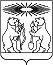 «27» сентября 2021 № 176-12                         Председатель Северо-Енисейскогорайонного Совета депутатов_________________ Т.Л. Калинина«27» сентября 2021 г.Временно исполняющий полномочия Главы Северо-Енисейского района,первый заместитель главы района ______________________ А.Н. Рябцев «27» сентября 2021 г.№ п/пНаименование показателяФормула расчетаКомментарии                           (интерпретация значений)Целевые значения показателейЦелевые значения показателейЦелевые значения показателейЦелевые значения показателейЦелевые значения показателей№ п/пНаименование показателяФормула расчетаКомментарии                           (интерпретация значений)годгодгодгодгодКЛЮЧЕВЫЕ ПОКАЗАТЕЛИКЛЮЧЕВЫЕ ПОКАЗАТЕЛИКЛЮЧЕВЫЕ ПОКАЗАТЕЛИКЛЮЧЕВЫЕ ПОКАЗАТЕЛИКЛЮЧЕВЫЕ ПОКАЗАТЕЛИКЛЮЧЕВЫЕ ПОКАЗАТЕЛИКЛЮЧЕВЫЕ ПОКАЗАТЕЛИКЛЮЧЕВЫЕ ПОКАЗАТЕЛИ1Показатели, отражающие уровень минимизации вреда (ущерба) охраняемым законом ценностям, уровень устранения риска причинения вреда (ущерба)Показатели, отражающие уровень минимизации вреда (ущерба) охраняемым законом ценностям, уровень устранения риска причинения вреда (ущерба)Показатели, отражающие уровень минимизации вреда (ущерба) охраняемым законом ценностям, уровень устранения риска причинения вреда (ущерба)Показатели, отражающие уровень минимизации вреда (ущерба) охраняемым законом ценностям, уровень устранения риска причинения вреда (ущерба)Показатели, отражающие уровень минимизации вреда (ущерба) охраняемым законом ценностям, уровень устранения риска причинения вреда (ущерба)Показатели, отражающие уровень минимизации вреда (ущерба) охраняемым законом ценностям, уровень устранения риска причинения вреда (ущерба)Показатели, отражающие уровень минимизации вреда (ущерба) охраняемым законом ценностям, уровень устранения риска причинения вреда (ущерба)Показатели, отражающие уровень минимизации вреда (ущерба) охраняемым законом ценностям, уровень устранения риска причинения вреда (ущерба)1.1.Материальный ущерб, причиненный объектам земельных отношений в результате нарушений обязательных требованийИНДИКАТИВНЫЕ ПОКАЗАТЕЛИИНДИКАТИВНЫЕ ПОКАЗАТЕЛИИНДИКАТИВНЫЕ ПОКАЗАТЕЛИИНДИКАТИВНЫЕ ПОКАЗАТЕЛИИНДИКАТИВНЫЕ ПОКАЗАТЕЛИИНДИКАТИВНЫЕ ПОКАЗАТЕЛИИНДИКАТИВНЫЕ ПОКАЗАТЕЛИИНДИКАТИВНЫЕ ПОКАЗАТЕЛИ2Показатели, применяемые для мониторинга контрольной деятельности, ее анализа, выявления проблем, возникающих при ее осуществлении, и определения причин их возникновения, характеризующих соотношение между степенью устранения риска причинения вреда (ущерба) и объемом трудовых, материальных и финансовых ресурсов, а также уровень вмешательства в деятельность контролируемых лицПоказатели, применяемые для мониторинга контрольной деятельности, ее анализа, выявления проблем, возникающих при ее осуществлении, и определения причин их возникновения, характеризующих соотношение между степенью устранения риска причинения вреда (ущерба) и объемом трудовых, материальных и финансовых ресурсов, а также уровень вмешательства в деятельность контролируемых лицПоказатели, применяемые для мониторинга контрольной деятельности, ее анализа, выявления проблем, возникающих при ее осуществлении, и определения причин их возникновения, характеризующих соотношение между степенью устранения риска причинения вреда (ущерба) и объемом трудовых, материальных и финансовых ресурсов, а также уровень вмешательства в деятельность контролируемых лицПоказатели, применяемые для мониторинга контрольной деятельности, ее анализа, выявления проблем, возникающих при ее осуществлении, и определения причин их возникновения, характеризующих соотношение между степенью устранения риска причинения вреда (ущерба) и объемом трудовых, материальных и финансовых ресурсов, а также уровень вмешательства в деятельность контролируемых лицПоказатели, применяемые для мониторинга контрольной деятельности, ее анализа, выявления проблем, возникающих при ее осуществлении, и определения причин их возникновения, характеризующих соотношение между степенью устранения риска причинения вреда (ущерба) и объемом трудовых, материальных и финансовых ресурсов, а также уровень вмешательства в деятельность контролируемых лицПоказатели, применяемые для мониторинга контрольной деятельности, ее анализа, выявления проблем, возникающих при ее осуществлении, и определения причин их возникновения, характеризующих соотношение между степенью устранения риска причинения вреда (ущерба) и объемом трудовых, материальных и финансовых ресурсов, а также уровень вмешательства в деятельность контролируемых лицПоказатели, применяемые для мониторинга контрольной деятельности, ее анализа, выявления проблем, возникающих при ее осуществлении, и определения причин их возникновения, характеризующих соотношение между степенью устранения риска причинения вреда (ущерба) и объемом трудовых, материальных и финансовых ресурсов, а также уровень вмешательства в деятельность контролируемых лицПоказатели, применяемые для мониторинга контрольной деятельности, ее анализа, выявления проблем, возникающих при ее осуществлении, и определения причин их возникновения, характеризующих соотношение между степенью устранения риска причинения вреда (ущерба) и объемом трудовых, материальных и финансовых ресурсов, а также уровень вмешательства в деятельность контролируемых лиц2.1. Контрольные мероприятия при взаимодействии с контролируемым лицом 2.1. Контрольные мероприятия при взаимодействии с контролируемым лицом 2.1. Контрольные мероприятия при взаимодействии с контролируемым лицом 2.1. Контрольные мероприятия при взаимодействии с контролируемым лицом 2.1. Контрольные мероприятия при взаимодействии с контролируемым лицом 2.1. Контрольные мероприятия при взаимодействии с контролируемым лицом 2.1. Контрольные мероприятия при взаимодействии с контролируемым лицом 2.1. Контрольные мероприятия при взаимодействии с контролируемым лицом 2.1.1.Доля контрольных (надзорных) мероприятий в рамках муниципального контроля, проведенных в установленные сроки, по отношению к общему количеству контрольных мероприятий, проведенных в рамках осуществления муниципального контроля Пву*100% / ПокПву – количество контрольных (надзорных) мероприятий в рамках муниципального контроля, проведенных в установленные срокиПок – общее количество проведенных контрольных мероприятий в рамках муниципального контроля 2.1.2. Доля предписаний об устранении нарушений обязательных требований, признанных незаконными в судебном порядке, по отношению к общему количеству предписаний, выданных контрольным органом в ходе осуществления муниципального контроля ПРн*100% / ПРоПРн - количество предписаний,  признанных незаконными в судебном порядке;Про - общее количеству предписаний, выданных в ходе муниципального контроля 2.1.3.Доля контрольных мероприятий, проведенных в рамках муниципального контроля, результаты которых были признаны недействительнымиПпн*100% / ПокПпн – количество контрольных мероприятий, результаты которых признаны недействительными;Пок - общее количество контрольных мероприятий, проведенных в рамках муниципального контроля 2.1.4.Доля контрольных мероприятий, проведенных контрольным органом, с нарушениями требований законодательства Российской Федерации о порядке их проведения, по результатам, выявления которых к должностным лицам контрольного органа, осуществившим такие проверки, применены меры дисциплинарного, административного наказания от общего количества проведенных проверокПсн*100% / ПокПсн – количество контрольных мероприятий, проведенных в рамках муниципального контроля, с нарушениями требований законодательства РФ о порядке их проведения, по результатам выявления которых к должностным лицам контрольного органа, осуществившим такие проверки, применены меры дисциплинарного, административного наказанияПок- общее количество контрольных мероприятий, проведенных в рамках муниципального контроля 2.2. Контрольные мероприятия без взаимодействия с контролируемым лицом2.2. Контрольные мероприятия без взаимодействия с контролируемым лицом2.2. Контрольные мероприятия без взаимодействия с контролируемым лицом2.2. Контрольные мероприятия без взаимодействия с контролируемым лицом2.2. Контрольные мероприятия без взаимодействия с контролируемым лицом2.2. Контрольные мероприятия без взаимодействия с контролируемым лицом2.2. Контрольные мероприятия без взаимодействия с контролируемым лицом2.2. Контрольные мероприятия без взаимодействия с контролируемым лицом2.2.1.Доля предписаний об устранении нарушений обязательных требований, признанных незаконными в судебном порядке, по отношению к общему количеству предписаний, выданных контрольным органом по результатам контрольных мероприятий по контролю без взаимодействия с юридическими лицами (индивидуальными предпринимателями)ПРМБВн*100% / ПРМБВоПРМБВн – количество предписаний, выданных контрольным органом по результатам мероприятий по контролю без взаимодействия с юридическими лицами (индивидуальными предпринимателями) признанных незаконными в судебном порядкеПРМБВо – общее количество предписаний об устранении нарушений обязательных требований, выданных по результатам мероприятий по контролю без взаимодействия с юридическими лицами (индивидуальными предпринимателями)